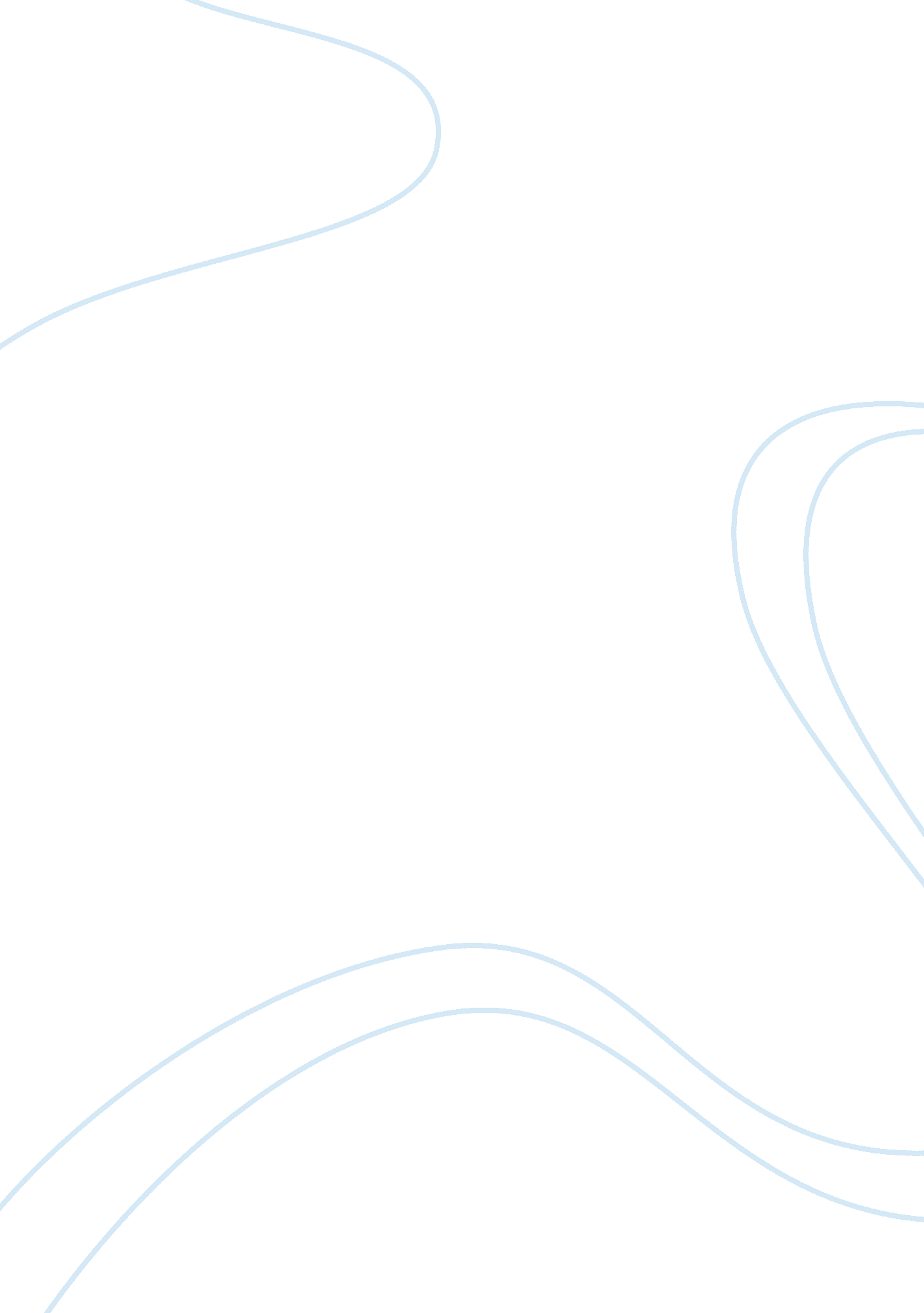 Physical exercise in todays fast-paced modern world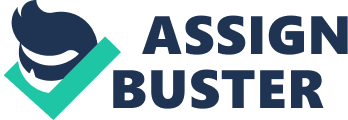 Physical activity can take numerous forms, depending on the aim. Simple forms of exercise include healthy breathing exercises, walking, jogging, bending, and stretching. However, when one takes on the aim to conquer one's overweight body or to attain higher levels of fitness, one takes the decision to take professional guidance, by joining institutes or gyms, where higher forms of exercise like lifting weights, cardio exercises, muscle-building, etc. are taught. Thus, exercises range over a great variety and it depends on the lifestyle, aim, and interest-levels of an individual, in terms of the exercises he can adopt in his day-to-day activities. However, some form of exercise and physical activity is mandatory to lead a healthy life! 
Why Exercise Classes 
On contacting professionals for help in helping attain greater levels of fitness and health, they often reassure our apprehensions by saying, " You are not alone"! It is this sentence that helps us trust them and accept them as mentors who show us the right path and the right way to exercise. It is also the sentence they use, that helps us regain self-confidence. We are not alone in facing low levels of health or fitness. This is exactly the reason, why one needs to join classes! 
Joining classes can help us meet peers, co-trainees, and people who face the same feelings and apprehensions as us. This group-oriented effort, in reaching and attaining higher levels of fitness helps us cherish the experience and the whole event towards achieving the same. Here are some of the reasons as to how exercise classes help us and why one must join them: 
Improvisation of the body: Joining physical exercise and activity classes results in the improvement of body shape, strength, and fitness levels. In addition to this, toning and shaping of the body take place, which greatly improves one's health. The treadmill running helps strengthen muscles while increasing stability in posture. 
Professional help: Physical exercise classes provide professional services, monitoring and mentoring, due to which one need not fear of committing errors or of performing incorrect exercises. One cannot take up cardio and weights unless there is some professional guidance. Otherwise, one might end up tearing a muscle or ligament! 
Great environment: The environment in a physical exercise class is totally charged up, with individuals trying their best to achieve fitness. The atmosphere often bursts of energy and music, which are encouraging to work out in 
Pumping up: Exercise classes propel an individual towards muscles and bodybuilding, paving way for not only good health but also good looks. 
Psychology: Increase in psychological levels of discipline, co-ordination and co-operation are direct results of exercise class sessions, due to the interaction and the energy levels of the class. 
Repose: Greater levels of concentration and relaxation are attained, which help one concentrate on other aspects of life, with not only good health, by also a clear mind! 
Thus, exercise classes are a source of good health, enriched fitness levels, better-thinking capacities, clear mindsets, and an increase in discipline and cooperation levels. Conclusively, they pave way for the all-round development of an individual, not only in terms of health and fitness but also in other quarters of life! 